Titulo em Portugues Titulo em InglêsTitulo em Espanhol Autor https://orcid.org/0009-0008-0000-xxxxAutor  https://orcid.org/0000-0001-xxxx-0000Autor  https://orcid.org/0000-xxxx-0000-0006Recebido em: ____/_____/2024 Aceito para publicação em: ____/____/2024ResumoO presente estudo objetivou identificar e discutir a abordagem pedagógica e conceitual da cartografia escolar, nos cadernos de apoio a aprendizagem de Geografia da 1ª série do Ensino Médio. Os cadernos são materiais específicos para o contexto da sala de aula online, utilizados no período pandêmico. Pautada na abordagem qualitativa e caracterizada de tipo documental, utilizamos os dispositivos: revisão bibliográfica sobre Cartografia Escolar e Ensino de Geografia; leitura dos decretos; análise de três cadernos referente às primeiras unidades letivas. Consideramos que o material tem potencialidades e fragilidades no que concerne ao ensino de Geografia e à abordagem da linguagem cartográfica, ao considerar os níveis de leitura no campo da alfabetização cartográfica, há maior foco na localização/análise em detrimento da correlação e síntese.Palavras-chave: 3 a 5 palavras chave ABNT NBR 6028:2021AbstractThis study aimed to identify and discuss the pedagogical and conceptual approach of school cartography, contained in the support notebooks for learning Geography in the first year of high school. The notebooks are specific materials for the online classroom context, used during the pandemic period. Guided by a qualitative approach and characterized by a documentary research, we used the devices: bibliographic review on School Cartography and Geography Teaching; reading of decrees; analysis of three notebooks referring to the first teaching units. We consider that the material has strengths and weaknesses with regard to the teaching of Geography and the approach to cartographic language. When considering reading levels in the area of cartographic literacy, there is greater focus on location or analysis to the detriment of correlation and synthesis.Keywords: 3 to 5 keywords ABNT NBR 6028:2021Resumen(hasta 120 palabras) palatino Linotype tamaño de fuente 11 Texto justificadoPalabras clave: 3 a 5 palabras clave ABNT NBR 6028:2021IntroduçãoPalatino Linotype (12) e espaçamento 1,5 em todo o texto Texto justificado. Margens: superior e esquerda 3cm, inferior e direita 2cm. Recuo da primeira linha 1,25cm, contendo as principais ideias que norteiam o texto do artigo, objetivos, fase da pesquisa, procedimentos metodológicos, quando for o caso, etc. Titulo de seção (tópicos) =  titulo (subtitulo)Texto justificado. Fonte Palatino linotype, tamanho 12. Espaçamento 1,5. Margens: superior e esquerda 3 cm, inferior e direita 2cm. Recuo da primeira linha 1,25cm. Quando houver tabelas, essas devem ser digitadas seguindo a formatação padrão do editor de texto. Notas numeradas e na própria página.Citações acima de 3  linhas deverão estar recuadas a margem esquerda de 4cm. Texto em Palatino, Tamanho 11. Espaçamento Simples. Justificado. (AUTOR, ano, p. número da pagina). (ABNT 10520/2023)Subtítulo de seção (subtópicos)Palatino Linotipe (12)OBS: A inclusão de Ilustrações, tabelas e gráficos devem ser feitas no corpo do texto seguindo o modelo a seguir:Mapa 1- base mundi vetor 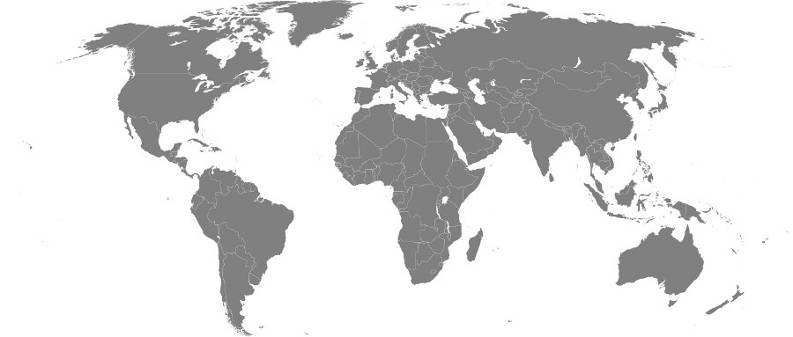  Fonte: autor (xxxx)Texto Gráfico 1-Informaçoes com os dados  sobre a cidade de    xxxxxxxx Fonte: autor (xxxx)Texto xxxxxxTabela 1- Descrição da tabela. Fonte: autor (xxxx)Quadro 1 – Características das bacias hidrográficas em estudo.Fonte: Instituto da Água.Todas as ilustrações são consideradas  de acordo o seu tipo EX: mapa 1- gráfico 1-, foto 1-, e quadro 1- como tal mencionadas no texto, entre parênteses (quadro 1) (tabela 1), Conforme as normas da ABNT 14724/2011 e ABNT 6022/2018Considerações finaisPalatino Linotype (12)ReferênciasPalatino Linotype (12) Conforme Norma da ABNT.6023/2018Modelos de referências:Livro: ROCHA. A. A.; FERRAZ, A. E. de Q. Atlas geográfico de Vitoria da Conquista. Vitória da Conquista:  Edições do autor, 2015.SILVA, J. A.. Instruções para autores.  X ed. Cidade: Editora, 1954. Xx p.Capítulo de Livro:SILVA, J. A.; SANTOS, P. A.. Instruções para autores.  In Instruções para autores. X ed. Cidade: Editora, 20xx. Xx p.Artigo: SILVA, J. A.; SANTOS, P. A.. Instruções para autores.  Revista, Ano XX, n. x. Cidade: 20xx.Endereço Eletrônico: SILVA, J. A.. Instruções para autores.  In Instruções para autores. Disponível em: www.endereçoeletronico.com.br. Acesso em: xx/xx/20xxDissertações/Teses: ROCHA. Instruções para autores.  Tese de doutorado/Dissertação de mestrado apresentado ao Programa de Pós Graduação em Geografia da Universidade/Instituição de pesquisa, 20xx. Xxx p.Agradecimentos Somente para órgãos financiadores caso exista ( Capes, CNpq, Fapesb, )(caso exista mais de um autor indicar aqui a contribuição de cada um )Contribuição dos autores:Autor 1 ; Elaboração, discussão  dos  resultados, pesquisa bibliográfica, revisão do textoAutor 2: Supervisão, análise final dos resultados e revisão do textoAutor 3 xxxxxxxxxxxxxxxxxxTítuloTítuloTítuloTítuloTítul oColuna 1Coluna 2Coluna 3Linha 1Linha 2Linha 3Linha 4Área da bacia(Km2)NascenteFozComprimento (Km)Escoamento médio anual 
(106 m3)Minho000Douro00Vouga0